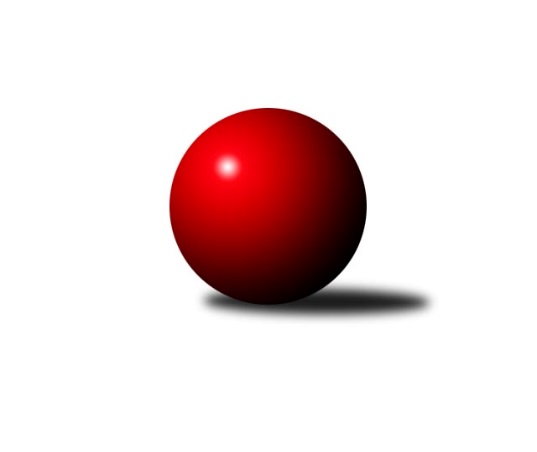 Č.1Ročník 2019/2020	26.5.2024 Testovací 4kolová 2019/2020Statistika 1. kolaTabulka družstev:		družstvo	záp	výh	rem	proh	skore	sety	průměr	body	plné	dorážka	chyby	1.	TJ Opava Y	1	1	0	0	8.0 : 0.0 	(24.0 : 0.0)	0	2	0	0	0	2.	TJ Start Rychnov nad Kněžnou G	1	1	0	0	8.0 : 0.0 	(23.0 : 1.0)	155	2	155	0	0	3.	Kuželky Horní Benešov C	0	0	0	0	0.0 : 0.0 	(0.0 : 0.0)	0	0	0	0	0	4.	TJ Horní Benešov W	1	0	0	1	0.0 : 8.0 	(1.0 : 23.0)	118	0	118	0	0	5.	TJ VOKD Poruba Y	1	0	0	1	0.0 : 8.0 	(0.0 : 24.0)	0	0	0	0	0Tabulka doma:		družstvo	záp	výh	rem	proh	skore	sety	průměr	body	maximum	minimum	1.	TJ Opava Y	1	1	0	0	8.0 : 0.0 	(24.0 : 0.0)	0	2	0	0	2.	TJ Start Rychnov nad Kněžnou G	1	1	0	0	8.0 : 0.0 	(23.0 : 1.0)	155	2	155	155	3.	TJ Horní Benešov W	0	0	0	0	0.0 : 0.0 	(0.0 : 0.0)	0	0	0	0	4.	Kuželky Horní Benešov C	0	0	0	0	0.0 : 0.0 	(0.0 : 0.0)	0	0	0	0	5.	TJ VOKD Poruba Y	0	0	0	0	0.0 : 0.0 	(0.0 : 0.0)	0	0	0	0Tabulka venku:		družstvo	záp	výh	rem	proh	skore	sety	průměr	body	maximum	minimum	1.	Kuželky Horní Benešov C	0	0	0	0	0.0 : 0.0 	(0.0 : 0.0)	0	0	0	0	2.	TJ Opava Y	0	0	0	0	0.0 : 0.0 	(0.0 : 0.0)	0	0	0	0	3.	TJ Start Rychnov nad Kněžnou G	0	0	0	0	0.0 : 0.0 	(0.0 : 0.0)	0	0	0	0	4.	TJ Horní Benešov W	1	0	0	1	0.0 : 8.0 	(1.0 : 23.0)	118	0	118	118	5.	TJ VOKD Poruba Y	1	0	0	1	0.0 : 8.0 	(0.0 : 24.0)	0	0	0	0Tabulka podzimní části:		družstvo	záp	výh	rem	proh	skore	sety	průměr	body	doma	venku	1.	TJ Opava Y	1	1	0	0	8.0 : 0.0 	(24.0 : 0.0)	0	2 	1 	0 	0 	0 	0 	0	2.	TJ Start Rychnov nad Kněžnou G	1	1	0	0	8.0 : 0.0 	(23.0 : 1.0)	155	2 	1 	0 	0 	0 	0 	0	3.	Kuželky Horní Benešov C	0	0	0	0	0.0 : 0.0 	(0.0 : 0.0)	0	0 	0 	0 	0 	0 	0 	0	4.	TJ Horní Benešov W	1	0	0	1	0.0 : 8.0 	(1.0 : 23.0)	118	0 	0 	0 	0 	0 	0 	1	5.	TJ VOKD Poruba Y	1	0	0	1	0.0 : 8.0 	(0.0 : 24.0)	0	0 	0 	0 	0 	0 	0 	1Tabulka jarní části:		družstvo	záp	výh	rem	proh	skore	sety	průměr	body	doma	venku	1.	TJ Horní Benešov W	0	0	0	0	0.0 : 0.0 	(0.0 : 0.0)	0	0 	0 	0 	0 	0 	0 	0 	2.	TJ VOKD Poruba Y	0	0	0	0	0.0 : 0.0 	(0.0 : 0.0)	0	0 	0 	0 	0 	0 	0 	0 	3.	TJ Opava Y	0	0	0	0	0.0 : 0.0 	(0.0 : 0.0)	0	0 	0 	0 	0 	0 	0 	0 	4.	TJ Start Rychnov nad Kněžnou G	0	0	0	0	0.0 : 0.0 	(0.0 : 0.0)	0	0 	0 	0 	0 	0 	0 	0 	5.	Kuželky Horní Benešov C	0	0	0	0	0.0 : 0.0 	(0.0 : 0.0)	0	0 	0 	0 	0 	0 	0 	0 Zisk bodů pro družstvo:		jméno hráče	družstvo	body	zápasy	v %	dílčí body	sety	v %	1.	 	 	1	/	2	(50%)	4	/	8	(50%)Průměry na kuželnách:		kuželna	průměr	plné	dorážka	chyby	výkon na hráče	1.	Rychnov nad Kněžnou, 1-4	136	136	0	0.0	(22.8)	2.	TJ Opava, 1-4	0	0	0	0.0	(0.0)	3.	 Horní Benešov, 3-4	0	0	0	0.0	(0.0)Nejlepší výkony na kuželnách:Rychnov nad Kněžnou, 1-4TJ Start Rychnov nad Kněžnou G	155	1. kolo		TJ Start Rychnov nad Kněžnou G	135	1. koloTJ Horní Benešov W	118	1. kolo		TJ Horní Benešov W	118	1. koloTJ Opava, 1-4 Horní Benešov, 3-4Četnost výsledků:	8.0 : 0.0	2x